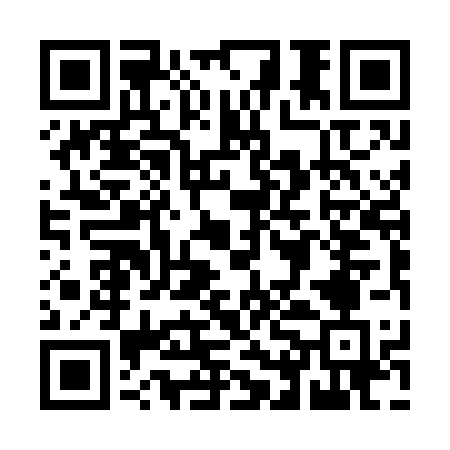 Ramadan times for Embessa, Papua New GuineaMon 11 Mar 2024 - Wed 10 Apr 2024High Latitude Method: NonePrayer Calculation Method: Muslim World LeagueAsar Calculation Method: ShafiPrayer times provided by https://www.salahtimes.comDateDayFajrSuhurSunriseDhuhrAsrIftarMaghribIsha11Mon4:594:596:0912:153:266:216:217:2612Tue4:594:596:0912:153:266:206:207:2613Wed4:594:596:0912:143:276:206:207:2514Thu4:594:596:0912:143:276:196:197:2515Fri4:594:596:0912:143:276:186:187:2416Sat4:594:596:0912:143:276:186:187:2417Sun4:594:596:0912:133:276:176:177:2318Mon4:594:596:0912:133:276:176:177:2219Tue4:594:596:0912:133:276:166:167:2220Wed4:594:596:0912:123:276:166:167:2121Thu4:594:596:0912:123:276:156:157:2122Fri4:594:596:0912:123:276:156:157:2023Sat4:594:596:0912:123:276:146:147:2024Sun4:594:596:0912:113:276:136:137:1925Mon4:594:596:0912:113:276:136:137:1826Tue4:594:596:0912:113:276:126:127:1827Wed4:594:596:0912:103:276:126:127:1728Thu4:594:596:0912:103:276:116:117:1729Fri4:594:596:0912:103:276:116:117:1630Sat4:594:596:0912:093:276:106:107:1631Sun4:594:596:0912:093:276:106:107:151Mon4:594:596:0912:093:276:096:097:152Tue4:594:596:0912:093:276:086:087:143Wed4:594:596:0912:083:276:086:087:144Thu4:594:596:0812:083:276:076:077:135Fri4:594:596:0812:083:276:076:077:136Sat4:594:596:0812:073:276:066:067:127Sun4:584:586:0812:073:276:066:067:128Mon4:584:586:0812:073:266:056:057:119Tue4:584:586:0812:073:266:056:057:1110Wed4:584:586:0812:063:266:046:047:10